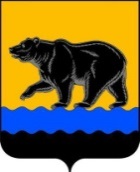 АДМИНИСТРАЦИЯ ГОРОДА НЕФТЕЮГАНСКАРАСПОРЯЖЕНИЕг.НефтеюганскО внесении изменений в распоряжение администрации города Нефтеюганска от 19.03.2019 № 73-р «О назначении ответственных лиц за ввод данных в информационную систему управления проектной деятельностью Правительства Ханты-Мансийского автономного округа – Югры»Во исполнение Соглашения об участии в проектной деятельности исполнительных органов государственной власти Ханты-Мансийского автономного округа – Югры и муниципального образования город Нефтеюганск от 31.03.2017, в целях обеспечения организации работы по портфелям проектов Ханты-Мансийского автономного округа – Югры на территории муниципального образования город Нефтеюганск:1.Внести изменения в распоряжение администрации города Нефтеюганска от 19.03.2019 № 73-р «О назначении ответственных лиц за ввод данных в информационную систему управления проектной деятельностью Правительства Ханты-Мансийского автономного округа – Югры», а именно: приложения 1 и 2 к распоряжению изложить согласно приложениям 1 и 2 к настоящему распоряжению.2.Контроль исполнения распоряжения оставляю за собой.Глава города Нефтеюганска                                                                 С.Ю.ДегтяревПриложение 1к распоряжению администрации городаот 30.07.2021 № 193-рОтветственные за ввод данных в ИСУП по мероприятиям портфелей проектов Ханты-Мансийского автономного округа – Югры на территории муниципального образования город НефтеюганскПриложение 2к распоряжению администрации города  от 30.07.2021 № 193-рОтветственные за ввод данных в ИСУП по показателям портфелей проектов Ханты-Мансийского автономного округа – Югры на территории муниципального образования город НефтеюганскСогласованиепроекта распоряжения администрации города«О внесении изменений в распоряжение администрации города Нефтеюганска от 19.03.2019 № 73-р «О назначении ответственных лиц за ввод данных в информационную систему управления проектной деятельностью Правительства Ханты-Мансийского автономного округа – Югры»1.Визы:2.Проект разработан:главным специалистом отдела экономической политики, инвестиций, проектного управления и административной реформы департамента экономического развития Р.Р.Хабировой. Тел.: 22 57 96.3.Примечание (замечания):4.Рассылка: ДЭР.30.07.2021                                                                                                               № 193-р№ п/пКодНазвание мероприятияСтруктурное подразделение администрации города НефтеюганскаФ.И.О.Ответственного лица и лица его замещающего1«Получение разрешения на строительство и территориальное планирование»«Получение разрешения на строительство и территориальное планирование»«Получение разрешения на строительство и территориальное планирование»1.1703-848Организация мониторинга за заключением РСО и ТСО договоров подключения (технологического присоединения) «модельного объекта» к сетям инженерно-технического обеспечения, электрическим сетям, включая получение технических условий. [D]   Департаментжилищно-коммунального хозяйства администрации города НефтеюганскаТимченко Н.В.Захарова И.В.1.2703-870Организация и контроль за заключением РСО и ТСО договоров подключения (технологического присоединения) «модельного объекта» к сетям инженерно-технического обеспечения, электрическим сетям, включая получение технических условий, в электронном виде. [D]Департаментжилищно-коммунального хозяйства администрации города НефтеюганскаТимченко Н.В.Захарова И.В.1.3703-893Организация регламентации взаимодействия РСО, ТСО и МФЦ, в том числе заключение соглашений о взаимодействии по приему заявок и заключением договоров подключения (технологического присоединения) «модельного объекта» к сетям инженерно-технического обеспечения, электрическим сетям, включая получение технических условий, через МФЦ. [D]Департаментжилищно-коммунального хозяйства администрации города НефтеюганскаТимченко Н.В.Захарова И.В.1.4703-921Формирование ежеквартальной отчетности о количестве выданных градостроительных планов земельных участков, разрешений на строительство, в том числе в электронном виде и через МФЦ, а также о наличии в муниципальном образовании дополнительных процедур, предусмотренных исчерпывающим перечнем процедур в сфере жилищного строительства, утвержденным постановлением Правительства Российской Федерации от 30 апреля 2014 года № 403 «Об исчерпывающем перечне процедур в сфере жилищного строительства», и сроков их прохождения. [D]Департамент градостроительства и земельных отношений администрации города НефтеюганскаЛушников И.Г.Рогозин А.С.1.5703-973Актуализация и размещение в сети Интернет и социальных сетях пошаговых видео-инструкций о порядке прохождения административных процедур от выдачи градостроительного плана до разрешения на строительство. [D]Департамент градостроительства и земельных отношений администрации города НефтеюганскаЛушников И.Г.Рогозин А.С.2«Подключение (технологическое присоединение) к системам теплоснабжения, подключение (технологическое присоединение) к централизованным системам водоснабжения и водоотведения (2019-2021)»«Подключение (технологическое присоединение) к системам теплоснабжения, подключение (технологическое присоединение) к централизованным системам водоснабжения и водоотведения (2019-2021)»«Подключение (технологическое присоединение) к системам теплоснабжения, подключение (технологическое присоединение) к централизованным системам водоснабжения и водоотведения (2019-2021)»2.1704-052Реализация комплекса мероприятий, направленных на сокращение времени заявителей, на получение необходимой информации по подключению (технологическому присоединению).Департаментжилищно-коммунального хозяйства администрации города НефтеюганскаТимченко Н.В.Захарова И.В.2.2704-053Реализация комплекса мероприятий, направленных на сокращение времени заявителей, на получение необходимой информации по подключению (технологическому присоединению).Департаментжилищно-коммунального хозяйства администрации города НефтеюганскаТимченко Н.В.Захарова И.В.2.3704-140Реализация комплекса мероприятий, направленных на сокращение времени заявителей, на получение необходимой информации по подключению (технологическому присоединению).Департаментжилищно-коммунального хозяйства администрации города НефтеюганскаТимченко Н.В.Захарова И.В.2.4704-254Реализация комплекса мероприятий, направленных на сокращение времени заявителей, на получение необходимой информации по подключению (технологическому присоединению).Департаментжилищно-коммунального хозяйства администрации города НефтеюганскаТимченко Н.В.Захарова И.В.2.5704-255Реализация комплекса мероприятий, направленных на сокращение времени заявителей, на получение необходимой информации по подключению (технологическому присоединению).Департаментжилищно-коммунального хозяйства администрации города НефтеюганскаТимченко Н.В.Захарова И.В.2.6704-320Реализация комплекса мероприятий, направленных на сокращение времени заявителей, на получение необходимой информации по подключению (технологическому присоединению).Департаментжилищно-коммунального хозяйства администрации города НефтеюганскаТимченко Н.В.Захарова И.В.2.7704-524Подготовка и размещение на официальных сайтах ресурсоснабжающих организаций регламентов подключения (технологического присоединения), утверждаемых регулируемыми организациями, включающих сроки, состав и последовательность действий при осуществлении подключения (технологического присоединения), сведений о размере платы за услуги подключения (технологическому присоединению) информацию о месте нахождения и графике работы, справочных телефонах, адресе официального сайта регулируемой организации в сети «Интернет» и блок-схеме, отражающей графическое изображение последовательности действий, осуществляемых при подключении (технологическом присоединении)Департаментжилищно-коммунального хозяйства администрации города НефтеюганскаТимченко Н.В.Захарова И.В.2.8704-525Подготовка и размещение на официальных сайтах ресурсоснабжающих организаций регламентов подключения (технологического присоединения), утверждаемых регулируемыми организациями, включающих сроки, состав и последовательность действий при осуществлении подключения (технологического присоединения), сведений о размере платы за услуги подключения (технологическому присоединению) информацию о месте нахождения и графике работы, справочных телефонах, адресе официального сайта регулируемой организации в сети «Интернет» и блок-схеме, отражающей графическое изображение последовательности действий, осуществляемых при подключении (технологическом присоединении)Департаментжилищно-коммунального хозяйства администрации города НефтеюганскаТимченко Н.В.Захарова И.В.2.9704-614Подготовка и размещение на официальных сайтах ресурсоснабжающих организаций регламентов подключения (технологического присоединения), утверждаемых регулируемыми организациями, включающих сроки, состав и последовательность действий при осуществлении подключения (технологического присоединения), сведений о размере платы за услуги подключения (технологическому присоединению) информацию о месте нахождения и графике работы, справочных телефонах, адресе официального сайта регулируемой организации в сети «Интернет» и блок-схеме, отражающей графическое изображение последовательности действий, осуществляемых при подключении (технологическом присоединении).Департаментжилищно-коммунального хозяйства администрации города НефтеюганскаТимченко Н.В.Захарова И.В.2.10704-615Подготовка и размещение на официальных сайтах ресурсоснабжающих организаций регламентов подключения (технологического присоединения), утверждаемых регулируемыми организациями, включающих сроки, состав и последовательность действий при осуществлении подключения (технологического присоединения), сведений о размере платы за услуги подключения (технологическому присоединению) информацию о месте нахождения и графике работы, справочных телефонах, адресе официального сайта регулируемой организации в сети «Интернет» и блок-схеме, отражающей графическое изображение последовательности действий, осуществляемых при подключении (технологическом присоединении).Департаментжилищно-коммунального хозяйства администрации города НефтеюганскаТимченко Н.В.Захарова И.В.2.11704-704Подготовка и размещение на официальных сайтах ресурсоснабжающих организаций регламентов подключения (технологического присоединения), утверждаемых регулируемыми организациями, включающих сроки, состав и последовательность действий при осуществлении подключения (технологического присоединения), сведений о размере платы за услуги подключения (технологическому присоединению) информацию о месте нахождения и графике работы, справочных телефонах, адресе официального сайта регулируемой организации в сети «Интернет» и блок-схеме, отражающей графическое изображение последовательности действий, осуществляемых при подключении (технологическом присоединении).Департаментжилищно-коммунального хозяйства администрации города НефтеюганскаТимченко Н.В.Захарова И.В.2.12704-705Подготовка и размещение на официальных сайтах ресурсоснабжающих организаций регламентов подключения (технологического присоединения), утверждаемых регулируемыми организациями, включающих сроки, состав и последовательность действий при осуществлении подключения (технологического присоединения), сведений о размере платы за услуги подключения (технологическому присоединению) информацию о месте нахождения и графике работы, справочных телефонах, адресе официального сайта регулируемой организации в сети «Интернет» и блок-схеме, отражающей графическое изображение последовательности действий, осуществляемых при подключении (технологическом присоединении).Департаментжилищно-коммунального хозяйства администрации города НефтеюганскаТимченко Н.В.Захарова И.В.2.13704-794Подготовка и размещение на официальных сайтах ресурсоснабжающих организаций регламентов подключения (технологического присоединения), утверждаемых регулируемыми организациями, включающих сроки, состав и последовательность действий при осуществлении подключения (технологического присоединения), сведений о размере платы за услуги подключения (технологическому присоединению) информацию о месте нахождения и графике работы, справочных телефонах, адресе официального сайта регулируемой организации в сети «Интернет» и блок-схеме, отражающей графическое изображение последовательности действий, осуществляемых при подключении (технологическом присоединении).Департаментжилищно-коммунального хозяйства администрации города НефтеюганскаТимченко Н.В.Захарова И.В.2.14704-795Подготовка и размещение на официальных сайтах ресурсоснабжающих организаций регламентов подключения (технологического присоединения), утверждаемых регулируемыми организациями, включающих сроки, состав и последовательность действий при осуществлении подключения (технологического присоединения), сведений о размере платы за услуги подключения (технологическому присоединению) информацию о месте нахождения и графике работы, справочных телефонах, адресе официального сайта регулируемой организации в сети «Интернет» и блок-схеме, отражающей графическое изображение последовательности действий, осуществляемых при подключении (технологическом присоединении).Департаментжилищно-коммунального хозяйства администрации города НефтеюганскаТимченко Н.В.Захарова И.В.2.15704-884Подготовка и размещение на официальных сайтах ресурсоснабжающих организаций регламентов подключения (технологического присоединения), утверждаемых регулируемыми организациями, включающих сроки, состав и последовательность действий при осуществлении подключения (технологического присоединения), сведений о размере платы за услуги подключения (технологическому присоединению) информацию о месте нахождения и графике работы, справочных телефонах, адресе официального сайта регулируемой организации в сети «Интернет» и блок-схеме, отражающей графическое изображение последовательности действий, осуществляемых при подключении (технологическом присоединении).Департаментжилищно-коммунального хозяйства администрации города НефтеюганскаТимченко Н.В.Захарова И.В.2.16704-885Подготовка и размещение на официальных сайтах ресурсоснабжающих организаций регламентов подключения (технологического присоединения), утверждаемых регулируемыми организациями, включающих сроки, состав и последовательность действий при осуществлении подключения (технологического присоединения), сведений о размере платы за услуги подключения (технологическому присоединению) информацию о месте нахождения и графике работы, справочных телефонах, адресе официального сайта регулируемой организации в сети «Интернет» и блок-схеме, отражающей графическое изображение последовательности действий, осуществляемых при подключении (технологическом присоединении).Департаментжилищно-коммунального хозяйства администрации города НефтеюганскаТимченко Н.В.Захарова И.В.2.17704-974Обеспечение размещения на сайтах ресурсоснабжающих организаций информации о наличии (отсутствии) технической возможности подключения (технологического присоединения), а также о регистрации и ходе реализации заявок о подключении (технологическом присоединенииДепартаментжилищно-коммунального хозяйства администрации города НефтеюганскаТимченко Н.В.Захарова И.В.2.18704-975Обеспечение размещения на сайтах ресурсоснабжающих организаций информации о наличии (отсутствии) технической возможности подключения (технологического присоединения), а также о регистрации и ходе реализации заявок о подключении (технологическом присоединении)Департаментжилищно-коммунального хозяйства администрации города НефтеюганскаТимченко Н.В.Захарова И.В.2.19705-040Обеспечение размещения на сайтах ресурсоснабжающих организаций информации о наличии (отсутствии) технической возможности подключения (технологического присоединения), а также о регистрации и ходе реализации заявок о подключении (технологическом присоединении)Департаментжилищно-коммунального хозяйства администрации города НефтеюганскаТимченко Н.В.Захарова И.В.2.20705-064Обеспечение размещения на сайтах ресурсоснабжающих организаций информации о наличии (отсутствии) технической возможности подключения (технологического присоединения), а также о регистрации и ходе реализации заявок о подключении (технологическом присоединении)Департаментжилищно-коммунального хозяйства администрации города НефтеюганскаТимченко Н.В.Захарова И.В.2.21705-065Обеспечение размещения на сайтах ресурсоснабжающих организаций информации о наличии (отсутствии) технической возможности подключения (технологического присоединения), а также о регистрации и ходе реализации заявок о подключении (технологическом присоединении)Департаментжилищно-коммунального хозяйства администрации города НефтеюганскаТимченко Н.В.Захарова И.В.2.22705-154Обеспечение размещения на сайтах ресурсоснабжающих организаций информации о наличии (отсутствии) технической возможности подключения (технологического присоединения), а также о регистрации и ходе реализации заявок о подключении (технологическом присоединении)Департаментжилищно-коммунального хозяйства администрации города НефтеюганскаТимченко Н.В.Захарова И.В.2.23705-155Обеспечение размещения на сайтах ресурсоснабжающих организаций информации о наличии (отсутствии) технической возможности подключения (технологического присоединения), а также о регистрации и ходе реализации заявок о подключении (технологическом присоединении)Департаментжилищно-коммунального хозяйства администрации города НефтеюганскаТимченко Н.В.Захарова И.В.2.24705-244Обеспечение размещения на сайтах ресурсоснабжающих организаций информации о наличии (отсутствии) технической возможности подключения (технологического присоединения), а также о регистрации и ходе реализации заявок о подключении (технологическом присоединении)Департаментжилищно-коммунального хозяйства администрации города НефтеюганскаТимченко Н.В.Захарова И.В.2.25705-245Обеспечение размещения на сайтах ресурсоснабжающих организаций информации о наличии (отсутствии) технической возможности подключения (технологического присоединения), а также о регистрации и ходе реализации заявок о подключении (технологическом присоединении)Департаментжилищно-коммунального хозяйства администрации города НефтеюганскаТимченко Н.В.Захарова И.В.2.26705-334Обеспечение размещения на сайтах ресурсоснабжающих организаций информации о наличии (отсутствии) технической возможности подключения (технологического присоединения), а также о регистрации и ходе реализации заявок о подключении (технологическом присоединении)Департаментжилищно-коммунального хозяйства администрации города НефтеюганскаТимченко Н.В.Захарова И.В.2.27705-335Обеспечение размещения на сайтах ресурсоснабжающих организаций информации о наличии (отсутствии) технической возможности подключения (технологического присоединения), а также о регистрации и ходе реализации заявок о подключении (технологическом присоединении)Департаментжилищно-коммунального хозяйства администрации города НефтеюганскаТимченко Н.В.Захарова И.В.2.28705-424Обеспечение предоставления услуг по заключению договоров о подключении, включая получение технических условий подключения (технологического присоединения), в электронном виде Департаментжилищно-коммунального хозяйства администрации города НефтеюганскаТимченко Н.В.Захарова И.В.2.29705-425Обеспечение предоставления услуг по заключению договоров о подключении, включая получение технических условий подключения (технологического присоединения), в электронном виде Департаментжилищно-коммунального хозяйства администрации города НефтеюганскаТимченко Н.В.Захарова И.В.2.30705-490Обеспечение предоставления услуг по заключению договоров о подключении, включая получение технических условий подключения (технологического присоединения), в электронном видеДепартаментжилищно-коммунального хозяйства администрации города НефтеюганскаТимченко Н.В.Захарова И.В.2.31705-514Срок подготовки и направления заявителю договора о подключении, рабочих днейДепартаментжилищно-коммунального хозяйства администрации города НефтеюганскаТимченко Н.В.Захарова И.В.2.32705-515Срок подготовки и направления заявителю договора о подключении, рабочих днейДепартаментжилищно-коммунального хозяйства администрации города НефтеюганскаТимченко Н.В.Захарова И.В.2.33705-580Срок подготовки и направления заявителю договора о подключении, рабочих днейДепартаментжилищно-коммунального хозяйства администрации города НефтеюганскаТимченко Н.В.Захарова И.В.2.34705-604Срок подготовки и направления заявителю договора о подключении, рабочих днейДепартаментжилищно-коммунального хозяйства администрации города НефтеюганскаТимченко Н.В.Захарова И.В.2.35705-605Срок подготовки и направления заявителю договора о подключении, рабочих днейДепартаментжилищно-коммунального хозяйства администрации города НефтеюганскаТимченко Н.В.Захарова И.В.2.36705-694Срок подготовки и направления заявителю договора о подключении, рабочих днейДепартаментжилищно-коммунального хозяйства администрации города НефтеюганскаТимченко Н.В.Захарова И.В.2.37705-695Срок подготовки и направления заявителю договора о подключении, рабочих днейДепартаментжилищно-коммунального хозяйства администрации города НефтеюганскаТимченко Н.В.Захарова И.В.2.38705-784Срок подготовки и направления заявителю договора о подключении, рабочих днейДепартаментжилищно-коммунального хозяйства администрации города НефтеюганскаТимченко Н.В.Захарова И.В.2.39705-785Срок подготовки и направления заявителю договора о подключении, рабочих днейДепартаментжилищно-коммунального хозяйства администрации города НефтеюганскаТимченко Н.В.Захарова И.В.2.40705-874Срок подготовки и направления заявителю договора о подключении, рабочих днейДепартаментжилищно-коммунального хозяйства администрации города НефтеюганскаТимченко Н.В.Захарова И.В.2.41705-875Срок подготовки и направления заявителю договора о подключении, рабочих днейДепартаментжилищно-коммунального хозяйства администрации города НефтеюганскаТимченко Н.В.Захарова И.В.2.42705-964"Обеспечение повышения открытости информацииДепартаментжилищно-коммунального хозяйства администрации города НефтеюганскаТимченко Н.В.Захарова И.В.2.43705-965Обеспечение повышения открытости информацииДепартаментжилищно-коммунального хозяйства администрации города НефтеюганскаТимченко Н.В.Захарова И.В.2.44706-030"Обеспечение повышения открытости информацииДепартаментжилищно-коммунального хозяйства администрации города НефтеюганскаТимченко Н.В.Захарова И.В.2.45706-052Регламентация оформления прав на земельные участки для размещения линейных объектовДепартаментжилищно-коммунального хозяйства администрации города НефтеюганскаТимченко Н.В.Захарова И.В.2.46706-074Регламентация проведения процедур, связанных с особенностями осуществления градостроительной деятельности на территориях субъектов Российской Федерации и территориях муниципальных образований, сокращения срока их проведенияДепартаментжилищно-коммунального хозяйства администрации города НефтеюганскаТимченко Н.В.Захарова И.В.2.47706-096Регламентация проведения процедур, связанных с особенностями осуществления градостроительной деятельности на территориях субъектов Российской Федерации и территориях муниципальных образований, сокращения срока их проведенияДепартаментжилищно-коммунального хозяйства администрации города НефтеюганскаТимченко Н.В.Захарова И.В.2.48706-118Регламентация проведения процедур, связанных с особенностями осуществления градостроительной деятельности на территориях субъектов Российской Федерации и территориях муниципальных образований, сокращения срока их проведенияДепартаментжилищно-коммунального хозяйства администрации города НефтеюганскаТимченко Н.В.Захарова И.В.2.49706-140Регламентация проведения процедур, связанных с особенностями осуществления градостроительной деятельности на территориях субъектов Российской Федерации и территориях муниципальных образований, сокращения срока их проведенияДепартаментжилищно-коммунального хозяйства администрации города НефтеюганскаТимченко Н.В.Захарова И.В.2.50706-164Оптимизация процесса выдачи акта о готовности внутриплощадочных и внутридомовых сетей и оборудования подключаемого объекта капитального строительства к подаче тепловой энергии и теплоносителяДепартаментжилищно-коммунального хозяйства администрации города НефтеюганскаТимченко Н.В.Захарова И.В.2.51706-165Оптимизация процесса выдачи акта о готовности внутриплощадочных и внутридомовых сетей и оборудования подключаемого объекта капитального строительства к подаче тепловой энергии и теплоносителяДепартаментжилищно-коммунального хозяйства администрации города НефтеюганскаТимченко Н.В.Захарова И.В.2.52706-230Оптимизация процесса выдачи акта о готовности внутриплощадочных и внутридомовых сетей и оборудования подключаемого объекта капитального строительства к подаче тепловой энергии и теплоносителяДепартаментжилищно-коммунального хозяйства администрации города НефтеюганскаТимченко Н.В.Захарова И.В.2.53706-254Оптимизация процесса выдачи акта о подключении (технологическом присоединении) объекта, акта разграничения балансовой принадлежности и эксплуатационной ответственностиДепартаментжилищно-коммунального хозяйства администрации города НефтеюганскаТимченко Н.В.Захарова И.В.2.54706-255Оптимизация процесса выдачи акта о подключении (технологическом присоединении) объекта, акта разграничения балансовой принадлежности и эксплуатационной ответственностиДепартаментжилищно-коммунального хозяйства администрации города НефтеюганскаТимченко Н.В.Захарова И.В.2.55706-344Оптимизация процесса выдачи акта о подключении (технологическом присоединении) объекта, акта разграничения балансовой принадлежности и эксплуатационной ответственности Департаментжилищно-коммунального хозяйства администрации города НефтеюганскаТимченко Н.В.Захарова И.В.2.56706-345Оптимизация процесса выдачи акта о подключении (технологическом присоединении) объекта, акта разграничения балансовой принадлежности и эксплуатационной ответственности Департаментжилищно-коммунального хозяйства администрации города НефтеюганскаТимченко Н.В.Захарова И.В.2.57706-410Оптимизация процесса выдачи акта о подключении (технологическом присоединении) объекта, акта разграничения балансовой принадлежности и эксплуатационной ответственности Департаментжилищно-коммунального хозяйства администрации города НефтеюганскаТимченко Н.В.Захарова И.В.2.58706-434Реализация мероприятий по утверждению (актуализации) в субъекте Российской Федерации схем тепло-, водоснабжения и водоотведенияДепартаментжилищно-коммунального хозяйства администрации города НефтеюганскаТимченко Н.В.Захарова И.В.2.59706-435Реализация мероприятий по утверждению (актуализации) в субъекте Российской Федерации схем тепло-, водоснабжения и водоотведенияДепартаментжилищно-коммунального хозяйства администрации города НефтеюганскаТимченко Н.В.Захарова И.В.2.60706-500Реализация мероприятий по утверждению (актуализации) в субъекте Российской Федерации схем тепло-, водоснабжения и водоотведенияДепартаментжилищно-коммунального хозяйства администрации города НефтеюганскаТимченко Н.В.Захарова И.В.4«Подключение (технологическое присоединение) к системам теплоснабжения, подключение (технологическое присоединение) к централизованным системам водоснабжения и водоотведения (2019-2021)»«Подключение (технологическое присоединение) к системам теплоснабжения, подключение (технологическое присоединение) к централизованным системам водоснабжения и водоотведения (2019-2021)»«Подключение (технологическое присоединение) к системам теплоснабжения, подключение (технологическое присоединение) к централизованным системам водоснабжения и водоотведения (2019-2021)»4.1706-702Проведение комплекса мероприятий, направленных на межведомственное взаимодействие органов местного самоуправления, ресурсоснабжающих организаций, многофункциональных и ресурсных центров, в целях получения технических условий для технологического присоединения к сетям инженерно-технического обеспечения в срок, установленный Градостроительным кодексом Российской Федерации для подготовки градостроительного плана земельного участка. Департаментжилищно-коммунального хозяйства администрации города НефтеюганскаТимченко Н.В.Захарова И.В.4.2706-703Проведение комплекса мероприятий, направленных на межведомственное взаимодействие органов местного самоуправления, ресурсоснабжающих организаций, многофункциональных и ресурсных центров, в целях получения технических условий для технологического присоединения к сетям инженерно-технического обеспечения в срок, установленный Градостроительным кодексом Российской Федерации для подготовки градостроительного плана земельного участка. Департаментжилищно-коммунального хозяйства администрации города НефтеюганскаТимченко Н.В.Захарова И.В.4.3706-766Проведение комплекса мероприятий, направленных на межведомственное взаимодействие органов местного самоуправления, ресурсоснабжающих организаций, многофункциональных и ресурсных центров, в целях получения технических условий для технологического присоединения к сетям инженерно-технического обеспечения в срок, установленный Градостроительным кодексом Российской Федерации для подготовки градостроительного плана земельного участка. Департаментжилищно-коммунального хозяйства администрации города НефтеюганскаТимченко Н.В.Захарова И.В.4.4706-806Обеспечение ресурсоснабжающими организациями доли ответов, содержащих исчерпывающие сведения о технических условиях подключения (технологического присоединения) объектов капитального строительства к сетям инженерно-технического обеспечения, содержащихся в ГПЗУ.Департаментжилищно-коммунального хозяйства администрации города НефтеюганскаТимченко Н.В.Захарова И.В.4.5706-807Обеспечение ресурсоснабжающими организациями доли ответов, содержащих исчерпывающие сведения о технических условиях подключения (технологического присоединения) объектов капитального строительства к сетям инженерно-технического обеспечения, содержащихся в ГПЗУ.Департаментжилищно-коммунального хозяйства администрации города НефтеюганскаТимченко Н.В.Захарова И.В.4.6706-808Обеспечение ресурсоснабжающими организациями доли ответов, содержащих исчерпывающие сведения о технических условиях подключения (технологического присоединения) объектов капитального строительства к сетям инженерно-технического обеспечения, содержащихся в ГПЗУ.Департаментжилищно-коммунального хозяйства администрации города НефтеюганскаТимченко Н.В.Захарова И.В.4.7706-900Обеспечение направления информации ресурсоснабжающими организациями в Депжкк и энергетики Югры о респондентах (юридических лицах, индивидуальных предпринимателях) по специализированным показателям в целях осуществления мониторинга соблюдения нормативных сроков подключения (технологического присоединения) объектов капитального строительства к сетям инженерно-технического обеспечения в соответствии с критериями «модельного» объекта.Департаментжилищно-коммунального хозяйства администрации города НефтеюганскаТимченко Н.В.Захарова И.В.4.8706-901Обеспечение направления информации ресурсоснабжающими организациями в Депжкк и энергетики Югры о респондентах (юридических лицах, индивидуальных предпринимателях) по специализированным показателям в целях осуществления мониторинга соблюдения нормативных сроков подключения (технологического присоединения) объектов капитального строительства к сетям инженерно-технического обеспечения в соответствии с критериями «модельного» объекта.Департаментжилищно-коммунального хозяйства администрации города НефтеюганскаТимченко Н.В.Захарова И.В.4.9706-902Обеспечение направления информации ресурсоснабжающими организациями в Депжкк и энергетики Югры о респондентах (юридических лицах, индивидуальных предпринимателях) по специализированным показателям в целях осуществления мониторинга соблюдения нормативных сроков подключения (технологического присоединения) объектов капитального строительства к сетям инженерно-технического обеспечения в соответствии с критериями «модельного» объекта.Департаментжилищно-коммунального хозяйства администрации города НефтеюганскаТимченко Н.В.Захарова И.В.5.«Подключение (технологическое присоединение) к сетям газоснабжения»«Подключение (технологическое присоединение) к сетям газоснабжения»«Подключение (технологическое присоединение) к сетям газоснабжения»5.1706-987Обеспечение направления информации газораспределительными организациями в Депжкк и энергетики Югры о респондентах (юридических лицах, индивидуальных предпринимателях) по специализированным показателям в целях осуществления мониторинга соблюдения нормативных сроков подключения (технологического присоединения) объектов капитального строительства к сетям инженерно-технического обеспечения в соответствии с критериями «модельного» объекта.Департаментжилищно-коммунального хозяйства администрации города НефтеюганскаТимченко Н.В.Захарова И.В.5.2706-988Обеспечение направления информации газораспределительными организациями в Депжкк и энергетики Югры о респондентах (юридических лицах, индивидуальных предпринимателях) по специализированным показателям в целях осуществления мониторинга соблюдения нормативных сроков подключения (технологического присоединения) объектов капитального строительства к сетям инженерно-технического обеспечения в соответствии с критериями «модельного» объекта.Департаментжилищно-коммунального хозяйства администрации города НефтеюганскаТимченко Н.В.Захарова И.В.6.«Малое и среднее предпринимательство и поддержка индивидуальной предпринимательской инициативы»«Малое и среднее предпринимательство и поддержка индивидуальной предпринимательской инициативы»«Малое и среднее предпринимательство и поддержка индивидуальной предпринимательской инициативы»6.1707-249Проведение информационной кампании с субъектами МСП, самозанятыми гражданами по вопросам имущественной поддержки, проведения торгов, участия в торгах, в том числе способах и порядке подачи заявления, регистрации на электронной торговой площадке, получение электронной цифровой подписи и т.д.Департамент муниципального имущества администрации города НефтеюганскаВещицкая О.С.Зотова О.Ю.6.2707-272Актуализация информации на официальных сайтах муниципальных образований в разделах имущественная поддержкаДепартамент муниципального имущества администрации города НефтеюганскаВещицкая О.С.Зотова О.Ю.6.3707-295Опубликование информации о торгах на право заключения договоров аренды для участия субъектов МСП, самозанятых граждан на официальных сайтах муниципальных образований в разделе новостиДепартамент муниципального имущества администрации города НефтеюганскаВещицкая О.С.Зотова О.Ю.6.4707-318Оказание информационно-консультационной поддержки с использованием групп в мессенджерах WhatsApp, Viber, InstagramДепартамент экономического развития администрации города НефтеюганскаИльина Ю.В.Сидорова Т.В.6.5707-341Организация торгов на право заключения договоров аренды не позднее 30 дней с момента включения такого имущества в перечни, либо в случае если торги не состоялисьДепартамент муниципального имущества администрации города НефтеюганскаВещицкая О.С.Зотова О.Ю.6.6707-366Ежегодное проведение балансовых комиссии с участием руководителей учреждений или предприятий муниципального образования по выявлению имущества неиспользуемого или неэффективно используемого находящегося на праве оперативного управления, хозяйственного ведения подлежащего для пополнения перечня муниципального имуществаДепартамент муниципального имущества администрации города НефтеюганскаВещицкая О.С.Зотова О.Ю.6.7707-390Ежегодное проведение анализа реестра муниципального имущества на предмет выявления имущества возможного для включения в перечень муниципального имуществаДепартамент муниципального имущества администрации города НефтеюганскаВещицкая О.С.Зотова О.Ю.6.8707-413Дополнение перечней имущества земельными участками, государственная собственность на которые не разграничена в соответствии с потребностью субъектов МСП, самозанятых граждан в их использованииДепартамент градостроительства и земельных отношений администрации города НефтеюганскаЛушников И.Г.Рогозин А.С.6.9707-495Предоставление финансовой поддержки начинающим предпринимателям в виде возмещения части затрат, связанных с началом предпринимательской деятельностиДепартамент экономического развития администрации города НефтеюганскаИльина Ю.В.Сидорова Т.В.6.10707-524Предоставление субъектам малого и среднего предпринимательства финансовых мер поддержки на территории муниципальных образований автономного округаДепартамент экономического развития администрации города НефтеюганскаИльина Ю.В.Сидорова Т.В.6.11707-525Предоставление финансовой поддержки субъектам малого и среднего предпринимательства в виде возмещения части затрат на аренду (субаренду) нежилых помещенийДепартамент экономического развития администрации города НефтеюганскаИльина Ю.В.Сидорова Т.В.6.12707-526Предоставление финансовой поддержки субъектам малого и среднего предпринимательства в виде возмещения части затрат по приобретению оборудования (основных средств) и лицензионных программных продуктовДепартамент экономического развития администрации города НефтеюганскаИльина Ю.В.Сидорова Т.В.6.13707-527Предоставление финансовой поддержки субъектам малого и среднего предпринимательства в виде возмещения части затрат по предоставленным консалтинговым услугамДепартамент экономического развития администрации города НефтеюганскаИльина Ю.В.Сидорова Т.В.6.14707-528Предоставление финансовой поддержки субъектам малого и среднего предпринимательства в виде возмещения части затрат по обязательной и добровольной сертификации (декларированию) продукции (в том числе продовольственного сырья) местных товаропроизводителейДепартамент экономического развития администрации города НефтеюганскаИльина Ю.В.Сидорова Т.В.6.15707-529Предоставление финансовой поддержки субъектам малого и среднего предпринимательства в виде возмещения части затрат, связанных с прохождением курсов повышения квалификацииДепартамент экономического развития администрации города НефтеюганскаИльина Ю.В.Сидорова Т.В.6.16707-462Проведение совместно с заказчиками обучающих семинаров; размещение актуальной информации на информационных ресурсах Департамент экономического развития администрации города НефтеюганскаИльина Ю.В.Сидорова Т.В.6.17707-463Контроль за закупочной деятельностью заказчиков, проведение оценки прозрачности закупок Департамент экономического развития администрации города НефтеюганскаСлобода Г.И.Сущик Е.Г.6.18707-464Установить в закупочной документации критериев, в соответствии с которыми закупка товаров, работ и услуг осуществляется у субъектов малого и среднего предпринимательства Департамент экономического развития администрации города НефтеюганскаРейх С.В.Колесник Т.Ф.6.19707-478Обеспечить контроль осуществления закупок крупнейших заказчиков в части обязательного прироста годового объема закупок крупнейших заказчиков у субъектов малого и среднего предпринимательства, рассчитываемого в соответствии с Федеральным законом «О закупках товаров, работ, услуг отдельными видами юридических лиц», в размере не менее 2,3%Департамент экономического развития администрации города НефтеюганскаРейх С.В.Асапова В.Я.6.20707-487Внести изменения в положение о закупках крупнейших заказчиков с целью установления обязательного прироста годового объема закупок крупнейших заказчиков у субъектов малого и среднего предпринимательства, рассчитываемого в соответствии с Федеральным законом «О закупках товаров, работ, услуг отдельными видами юридических лиц», в размере не менее 2,3%Департамент экономического развития администрации города НефтеюганскаРейх С.В.Асапова В.Я.6.21707-490Провести обучающие семинары с участием заказчиков и субъектов малого и среднего предпринимательства об особенностях участия субъектов малого и среднего предпринимательства участия в закупках товаров, работ, услуг в соответствии с Федеральным законом «О закупках товаров, работ, услуг отдельными видами юридических лиц» Департамент экономического развития администрации города НефтеюганскаРейх С.В.Асапова В.Я.№ п/пКодНазвание мероприятияСтруктурное подразделение администрации города НефтеюганскаФ.И.О.Ответственного лица и лица его замещающего1900-024«Получение разрешения на строительство и территориальное планирование»«Получение разрешения на строительство и территориальное планирование»«Получение разрешения на строительство и территориальное планирование»1.1П-1422Утвержденный административный регламентДепартамент градостроительства и земельных отношений администрации города НефтеюганскаЛушников И.Г.Рогозин А.С.1.2П-1512Утвержденный административный регламентДепартамент градостроительства и земельных отношений администрации города НефтеюганскаЛушников И.Г.Рогозин А.С.1.3П-1557Наличие административных регламентов предоставления услуг, связанных с прохождением дополнительных процедурДепартамент градостроительства и земельных отношений администрации города НефтеюганскаЛушников И.Г.Рогозин А.С.1.4П-1579Предельный срок прохождения процедурДепартамент градостроительства и земельных отношений администрации города НефтеюганскаЛушников И.Г.Рогозин А.С.1.5П-3117Доля поселений, городских округов с утвержденными местными нормативами градостроительного проектирования в общем количестве поселений, городских округов, в которых местные нормативы градостроительного проектирования должны быть утверждены Департамент градостроительства и земельных отношений администрации города НефтеюганскаЛушников И.Г.Рогозин А.С.1.6П-3140Доля поселений, городских округов, утвержденные местные нормативы градостроительного проектирования которых размещены в ФГИС ТП, в общем количестве поселений, городских округов, в которых такие нормативы должны быть утверждены Департамент градостроительства и земельных отношений администрации города НефтеюганскаЛушников И.Г.Рогозин А.С.1.7П-3163Доля поселений, городских округов с утвержденными генеральными планами поселений, городских округов, в общем количестве поселений, городских округов, в которых генеральные планы должны быть утверждены Департамент градостроительства и земельных отношений администрации города НефтеюганскаЛушников И.Г.Рогозин А.С.1.8П-3186Доля поселений, городских округов, утвержденные генеральные планы которых размещены в ФГИС ТП, в общем количестве поселений, городских округов, в которых генеральные планы должны быть утверждены Департамент градостроительства и земельных отношений администрации города НефтеюганскаЛушников И.Г.Рогозин А.С.1.9П-3237Доля поселений, городских округов, утвержденные программы комплексного развития систем коммунальной инфраструктуры которых размещены в ФГИС ТП, в общем количестве поселений, городских округов, в которых такие программы должны быть утвержденыДепартамент градостроительства и земельных отношений администрации города НефтеюганскаЛушников И.Г.Рогозин А.С.1.10П-3260Доля поселений, городских округов с утвержденными программами комплексного развития социальной инфраструктуры в общем количестве поселений, городских округов, в которых такие программы должны быть утвержденыДепартамент градостроительства и земельных отношений администрации города НефтеюганскаЛушников И.Г.Рогозин А.С.1.11П-3283Доля поселений, городских округов, утвержденные программы комплексного развития социальной инфраструктуры которых размещены в ФГИС ТП, в общем количестве поселений, городских округов, в которых такие программы должны быть утвержденыДепартамент градостроительства и земельных отношений администрации города НефтеюганскаЛушников И.Г.Рогозин А.С.1.12П-3329Доля поселений, городских округов, утвержденные программы комплексного развития транспортной инфраструктуры которых размещены в ФГИС ТП, в общем количестве поселений, городских округов, в которых такие программы должны быть утвержденыДепартамент градостроительства и земельных отношений администрации города НефтеюганскаЛушников И.Г.Рогозин А.С.1.13П-3374Доля поселений, городских округов с утвержденными правилами пользования и застройки в общем количестве поселений, городских округов, в которых правила землепользования и застройки должны быть утвержденыДепартамент градостроительства и земельных отношений администрации города НефтеюганскаЛушников И.Г.Рогозин А.С.1.14П-3397Доля поселений, городских округов, утвержденные правила землепользования и застройки которых размещены в ФГИС ТП, в общем количестве поселений, городских округов, в которых правила землепользования и застройки должны быть утвержденыДепартамент градостроительства и земельных отношений администрации города НефтеюганскаЛушников И.Г.Рогозин А.С.1.15П-3443Доля муниципальных образований, в которых утверждены ПЗЗ, отвечающие установленным требованиямДепартамент градостроительства и земельных отношений администрации города НефтеюганскаЛушников И.Г.Рогозин А.С.1.16П-1020Доля услуг, предоставленных в электронном виде, в общем количестве предоставленных услугДепартамент градостроительства и земельных отношений администрации города НефтеюганскаЛушников И.Г.Рогозин А.С. 1.17П-1267Наличие стандартов предоставления услуг в понятной и доступной форме (проспекты, буклеты, листовки)Департамент градостроительства и земельных отношений администрации города НефтеюганскаЛушников И.Г.Рогозин А.С.1.18П-1356Наличие «калькулятора процедур»Департамент градостроительства и земельных отношений администрации города НефтеюганскаЛушников И.Г.Рогозин А.С.1.19П-1378Доля услуг, предоставленных в МФЦ, в общем количестве предоставленных услугДепартамент градостроительства и земельных отношений администрации города НефтеюганскаЛушников И.Г.Рогозин А.С.1.20П-1400Доля предоставленных услуг в электронном виде в общем количестве предоставленных услугДепартамент градостроительства и земельных отношений администрации города НефтеюганскаЛушников И.Г.Рогозин А.С.1.21П-1444Срок предоставления услугиДепартамент градостроительства и земельных отношений администрации города НефтеюганскаЛушников И.Г.Рогозин А.С.1.22П-1467Доля услуг, предоставленных в электронном виде, в общем количестве предоставленных услугДепартамент градостроительства и земельных отношений администрации города НефтеюганскаЛушников И.Г.Рогозин А.С.1.23П-1489Доля услуг, предоставленных в МФЦ, в общем количестве предоставленных услугДепартамент градостроительства и земельных отношений администрации города НефтеюганскаЛушников И.Г.Рогозин А.С.1.24П-1535Срок оказания услуги по получению разрешения на строительствоДепартамент градостроительства и земельных отношений администрации города НефтеюганскаЛушников И.Г.Рогозин А.С.1.25П-3209Доля поселений, городских округов с утвержденными программами комплексного развития систем коммунальной инфраструктуры в общем количестве поселений, городских округов, в которых такие программы должны быть утверждены Департамент градостроительства и земельных отношений администрации города НефтеюганскаЛушников И.Г.Рогозин А.С.1.26П-3352Наличие утвержденных и размещенных в ФГИС ТП программ комплексного развития систем коммунальной, социальной и транспортной инфраструктурДепартамент градостроительства и земельных отношений администрации города НефтеюганскаЛушников И.Г.Рогозин А.С.1.27П-3420Наличие утвержденных и размещенных в ФГИС ТП правил землепользования и застройкиДепартамент градостроительства и земельных отношений администрации города НефтеюганскаЛушников И.Г.Рогозин А.С.1.28П-3521Наличие на официальных сайтах высших исполнительных органов государственной власти субъекта Российской Федерации отдельного раздела, посвященного вопросам градостроительной деятельности, содержащего структурированную информацию, интересующую застройщиков, о порядке и условиях получения услуг в градостроительной сфере, в том числе об органах власти, предоставляющих услуги в сфере строительства, информации о порядке и условиях получения информации о градостроительных условиях и ограничениях развития, о правилах землепользования и застройки, генеральных планов, документации по планировке территорийДепартамент градостроительства и земельных отношений администрации города НефтеюганскаЛушников И.Г.Рогозин А.С.1.29П-3306Доля поселений, городских округов субъекта Российской Федерации с утвержденными программами комплексного развития транспортной инфраструктуры в общем количестве поселений, городских округов, в которых такие программы должны быть утвержденыДепартамент жилищно-коммунального хозяйства администрации города НефтеюганскаРомашко С.В.1.30П-1044Доля услуг, предоставленных через МФЦ (ресурсные центры), в общем количестве предоставленных услугДепартамент жилищно-коммунального хозяйства администрации города НефтеюганскаТимченко Н.В.Захарова И.В.1.31П-1068Наличие регламентов подключения (технологического присоединения) объектов капитального строительства к сетям инженерно-технического обеспечения, электрическим сетямДепартамент жилищно-коммунального хозяйства администрации города НефтеюганскаТимченко Н.В.Захарова И.В.1.32П-1108Срок оказания услугДепартамент жилищно-коммунального хозяйства администрации города НефтеюганскаТимченко Н.В.Захарова И.В.2.900-020«Подключение (технологическое присоединение) к сетям теплоснабжения, водоснабжения и водоотведения»«Подключение (технологическое присоединение) к сетям теплоснабжения, водоснабжения и водоотведения»«Подключение (технологическое присоединение) к сетям теплоснабжения, водоснабжения и водоотведения»2.1.П-1976Наличие регламента оказания муниципальных услуг по получению разрешений для получения ордера на проведение земляных работ.Департамент жилищно-коммунального хозяйства администрации города НефтеюганскаТимченко Н.В.Захарова И.В.2.2.П-1998Сокращенный срок предоставления ордера на проведение земляных работ.Департамент жилищно-коммунального хозяйства администрации города НефтеюганскаТимченко Н.В.Захарова И.В.2.3.П-2021Проведение технической комиссии по определению возможности подключения при участии заявителя с раскрытием информации о принятых мерах.Департамент жилищно-коммунального хозяйства администрации города НефтеюганскаТимченко Н.В.Захарова И.В.3.900-021«Подключение (технологическое присоединение) к сетям газоснабжения»«Подключение (технологическое присоединение) к сетям газоснабжения»«Подключение (технологическое присоединение) к сетям газоснабжения»3.1.П-3468Предоставление услуг потребителям по принципу «одного окна»Департамент жилищно-коммунального хозяйства администрации города НефтеюганскаТимченко Н.В.Захарова И.В.3.2.П-3485Увеличение количества офисов обслуживания потребителей (в том числе с использованием услуг иных агентов, многофункциональных центров, расчетных центров)Департамент жилищно-коммунального хозяйства администрации города НефтеюганскаТимченко Н.В.Захарова И.В.3.3.П-3502Наличие возможности получения акта о подключении (технологическом присоединении) и иных актов на месте осмотраДепартамент жилищно-коммунального хозяйства администрации города НефтеюганскаТимченко Н.В.Захарова И.В.4.900-043«Экология»«Экология»«Экология»4.1.П-3703Протяженность очищенной  прибрежной полосы водных объектов [D]Департамент жилищно-коммунального хозяйства администрации города Нефтеюганска администрации города НефтеюганскаШиренговская О.А.Алтапов В.М.4.2.П-3735Количество населения, вовлеченного в мероприятия по очистке берегов водных объектов, тыс. чел (нарастающим итогом) [D]Департаментжилищно-коммунального хозяйства администрации города НефтеюганскаШиренговская О.А.Алтапов В.М.5.900-019«Подключение (технологическое присоединение) к электрическим сетям»«Подключение (технологическое присоединение) к электрическим сетям»«Подключение (технологическое присоединение) к электрическим сетям»5.1.П-0340Появление практической возможности для сетевой организации согласования строительства (реконструкции) на земельных участках, находящихся в государственной или муниципальной собственности, объектов электросетевого хозяйства, для которых не требуется получение разрешения на строительство и выдача иной разрешительной документации на выполнение работ по строительству объектов электросетевого хозяйства, по принципу «одного окна»Департамент жилищно-коммунального хозяйства администрации города НефтеюганскаТимченко Н.В.Захарова И.В.5.2.П-0398Создание на региональном и муниципальных уровнях комиссий по согласованию проектов строительства линейных объектов в составе представителей всех собственников линейных объектов, находящихся на территории планируемого строительства линейных объектов, и представителей органов местного самоуправленияДепартамент жилищно-коммунального хозяйства администрации города НефтеюганскаТимченко Н.В.Захарова И.В.5.3.П-0420Обеспечение органами местного самоуправления муниципальных образований доступа в режиме просмотра для сетевых и инфраструктурных организаций к информационной системе обеспечения градостроительной деятельностиДепартамент жилищно-коммунального хозяйства администрации города НефтеюганскаТимченко Н.В.Захарова И.В.5.4.П-2307Периодическое доведение информации до максимально широкого круга заинтересованных лицДепартамент жилищно-коммунального хозяйства администрации города НефтеюганскаТимченко Н.В.Захарова И.В.5.5.П-7000Доля согласованных проектов строительства линейных объектов в региональной (муниципальной) комиссии (на электронной площадке), требующих проведения процедуры согласованияДепартамент жилищно-коммунального хозяйства администрации города НефтеюганскаТимченко Н.В.Захарова И.В.6.900-026«Регистрация права собственности на земельные участки и объекты недвижимого имущества»«Регистрация права собственности на земельные участки и объекты недвижимого имущества»«Регистрация права собственности на земельные участки и объекты недвижимого имущества»6.1.П-2336Доля услуг по государственной регистрации прав, оказываемых органам государственной власти субъектов Российской Федерации и местного самоуправления в электронном виде, в общем количестве таких услуг, оказанных органам государственной власти и местного самоуправленияДепартамент градостроительства и земельных отношений администрации города НефтеюганскаЛушников И.Г.Рогозин А.С.7.900-044КультураКультураКультура7.1.П-2494Количество организаций культуры, получивших современное оборудование Комитет культуры и туризма администрации города НефтеюганскаГречко М.М.Кутолкина С.В.7.2.П-6969Количество специалистов, прошедших повышение квалификации на базе Центров непрерывного образования Комитет культуры и туризма администрации города НефтеюганскаГречко М.М.Кутолкина С.В.8.900-046«Образование»«Образование»«Образование»8.1П-2852Доля детей в возрасте от 5 до 18 лет, охваченных дополнительным образованиемДепартамент образования и молодежной политики администрации города НефтеюганскаБоголюбова И.Н.Скокова Н.А.8.2П-3072Численность обучающихся, вовлеченных в деятельность общественных объединений на базе общеобразовательных организаций, профессиональных образовательных организаций и образовательных организаций высшего образования, млн. человек накопительным итогом Департамент образования и молодежной политики администрации города НефтеюганскаФилинова Н.В.Чертова Л.В.8.3П-3568Доля молодежи, задействованной в мероприятиях по вовлечению в творческую деятельность (процент) Департамент образования и молодежной политики администрации города НефтеюганскаФилинова Н.В.Чертова Л.В.8.4П-3590Общая численность граждан, вовлеченных центрами (сообществами, объединениями) поддержки добровольчества (волонтерства) на базе образовательных организаций, некоммерческих организаций, государственных и муниципальных учреждений, в добровольческую (волонтерскую) деятельность, млн. человек Департамент образования и молодежной политики администрации города НефтеюганскаФилинова Н.В.Чертова Л.В.8.5П-6416Доля обучающихся по программам общего образования, дополнительного образования для детей и среднего профессионального образования, для которых формируется цифровой образовательный профиль и индивидуальный план обучения с использованием федеральной информационно-сервисной платформы цифровой образовательной среды, в общем числе обучающихся по указанным программамДепартамент образования и молодежной политики администрации города НефтеюганскаБоголюбова И.Н.Скокова Н.А.8.6П-6438Доля образовательных организаций, реализующих программы общего образования, дополнительного образования детей и среднего профессионального образования, осуществляющих образовательную деятельность с использованием федеральной информационно-сервисной платформы цифровой образовательной среды, в общем числе образовательных организацийДепартамент образования и молодежной политики администрации города НефтеюганскаБоголюбова И.Н.Скокова Н.А.8.7П-6463Доля педагогических работников общего образования, прошедших повышение квалификации в рамках периодической аттестации в цифровой форме с использованием информационного ресурса "одного окна" ("Современная цифровая образовательная среда в Российской Федерации"), в общем числе педагогических работников общего образованияДепартамент образования и молодежной политики администрации города НефтеюганскаБоголюбова И.Н.Скокова Н.А.8.8П-6657Число детей, охваченных деятельностью детских технопарков «Кванториум» (мобильных технопарков «Кванториум») и других проектов, направленных на обеспечение доступности дополнительных общеобразовательных программ естественнонаучной и технической направленностей, соответствующих приоритетным направлениям технологического развития Российской ФедерацииДепартамент образования и молодежной политики администрации города НефтеюганскаФомина Н.В.Чертова Л.В.8.9П-6679Число участников открытых онлайн-уроков, реализуемых с учетом опыта цикла открытых уроков «Проектория», «Уроки настоящего» или иных аналогичных по возможностям, функциям и результатам проектов,  направленных на раннюю профориентациюДепартамент образования и молодежной политики администрации города НефтеюганскаФомина Н.В.Чертова Л.В.8.10П-6701Число детей, получивших рекомендации по построению индивидуального учебного плана в соответствии с выбранными профессиональными компетенциями (профессиональными областями деятельности) с учетом реализации проекта «Билет в будущее»Департамент образования и молодежной политики администрации города НефтеюганскаФомина Н.В.Чертова Л.В.9.900-042«Демография»«Демография»«Демография»9.1П-3681Уровень обеспеченности граждан спортивными сооружениями исходя из единовременной пропускной способности объектов спорта (D) Комитет физической культуры и спорта администрации города НефтеюганскаСуркова О.В.Никурдин М.А.9.2П-3744Численность воспитанников в возрасте до трех лет, посещающих государственные и муниципальные организации, осуществляющие образовательную деятельность по образовательным программам дошкольного образования, присмотр и уход (D)Департамент образования и молодежной политики администрации города НефтеюганскаБоголюбова И.Н.Скокова Н.А.9.3П-3784Численность воспитанников в возрасте до трех лет, посещающих частные организации, осуществляющие образовательную деятельность по образовательным программам дошкольного образования, присмотр и уход (D)Департамент образования и молодежной политики администрации города НефтеюганскаБоголюбова И.Н.Скокова Н.А.9.4П-3797Доступность дошкольного образования для детей в возрасте от полутора до трех летДепартамент образования и молодежной политики администрации города НефтеюганскаБоголюбова И.Н.Скокова Н.А.9.5П-6921Суммарный коэффициент рождаемостиДепартамент экономического развития администрации города НефтеюганскаБуркова Л.З.Хабирова Р.Р.10900-059«Подключение (технологическое присоединение) к системам теплоснабжения, подключение (технологическое присоединение) к централизованным системам водоснабжения и водоотведения (2019-2021)»«Подключение (технологическое присоединение) к системам теплоснабжения, подключение (технологическое присоединение) к централизованным системам водоснабжения и водоотведения (2019-2021)»«Подключение (технологическое присоединение) к системам теплоснабжения, подключение (технологическое присоединение) к централизованным системам водоснабжения и водоотведения (2019-2021)»10.1П-3820Проведение технической комиссии по определению возможности подключения при участии заявителя с раскрытием информации о принятых мерах.Департамент жилищно-коммунального хозяйства администрации города НефтеюганскаТимченко Н.В.Захарова И.В.10.2П-3821Проведение технической комиссии по определению возможности подключения при участии заявителя с раскрытием информации о принятых мерах.Департамент жилищно-коммунального хозяйства администрации города НефтеюганскаТимченко Н.В.Захарова И.В.10.3П-3889Срок подготовки и направления заявителю договора о подключении, рабочих дней, в том числе:Департамент жилищно-коммунального хозяйства администрации города НефтеюганскаТимченко Н.В.Захарова И.В.10.4П-3890Срок подготовки и направления заявителю договора о подключении, рабочих дней, в том числе:Департамент жилищно-коммунального хозяйства администрации города НефтеюганскаТимченко Н.В.Захарова И.В.10.5П-3961К централизованной системе водоснабжения и водоотведения (за исключением случаев, когда расчетом стоимости ведется по индивидуальному проекту).Департамент жилищно-коммунального хозяйства администрации города НефтеюганскаТимченко Н.В.Захарова И.В.10.6П-3962К централизованной системе водоснабжения и водоотведения (за исключением случаев, когда расчетом стоимости ведется по индивидуальному проекту).Департамент жилищно-коммунального хозяйства администрации города НефтеюганскаТимченко Н.В.Захарова И.В.10.7П-4030К централизованной системе холодного водоснабжения и (или) водоотведения для субъектов малого предпринимательства (за исключением случаев, когда расчет стоимости ведется по индивидуальному проекту).Департамент жилищно-коммунального хозяйства администрации города НефтеюганскаТимченко Н.В.Захарова И.В.10.8П-4031К централизованной системе холодного водоснабжения и (или) водоотведения для субъектов малого предпринимательства (за исключением случаев, когда расчет стоимости ведется по индивидуальному проекту).Департамент жилищно-коммунального хозяйства администрации города НефтеюганскаТимченко Н.В.Захарова И.В.10.9П-4098К централизованной системе горячего водоснабжения (за исключением случаев, когда расчет стоимости ведется по индивидуальному проекту).Департамент жилищно-коммунального хозяйства администрации города НефтеюганскаТимченко Н.В.Захарова И.В.10.10П-4099К централизованной системе горячего водоснабжения (за исключением случаев, когда расчет стоимости ведется по индивидуальному проекту).Департамент жилищно-коммунального хозяйства администрации города НефтеюганскаТимченко Н.В.Захарова И.В.10.11П-4167К системе теплоснабжения (за исключением случаев, когда расчет стоимости ведется по индивидуальному проекту).Департамент жилищно-коммунального хозяйства администрации города НефтеюганскаТимченко Н.В.Захарова И.В.10.12П-4168К системе теплоснабжения (за исключением случаев, когда расчет стоимости ведется по индивидуальному проекту).Департамент жилищно-коммунального хозяйства администрации города НефтеюганскаТимченко Н.В.Захарова И.В.10.13П-4236Доля заявок на подключение (технологическое присоединение), поданных в электронном виде, в общем количестве поданных заявок на подключение (технологическое присоединение).Департамент жилищно-коммунального хозяйства администрации города НефтеюганскаТимченко Н.В.Захарова И.В.10.14П-4237Доля заявок на подключение (технологическое присоединение), поданных в электронном виде, в общем количестве поданных заявок на подключение (технологическое присоединение).Департамент жилищно-коммунального хозяйства администрации города НефтеюганскаТимченко Н.В.Захарова И.В.10.15П-4303Наличие административного регламента предоставления государственной (муниципальной) услуги по выдаче разрешения на осуществление земляных работ (оценка данного показателя осуществляется только при наличии в Ханты-Мансийском автономном округе – Югре, муниципальном образовании такой процедуры).Департамент жилищно-коммунального хозяйства администрации города НефтеюганскаТимченко Н.В.Захарова И.В.10.16П-4325Срок предоставления государственной (муниципальной) услуги по выдаче разрешения на осуществление земляных работ (оценка данного показателя осуществляется только при наличии в субъекте Российской Федерации, муниципальном образовании такой процедуры).Департамент жилищно-коммунального хозяйства администрации города НефтеюганскаТимченко Н.В.Захарова И.В.10.17П-4347Наличие административного регламента предоставления государственной (муниципальной) услуги по предоставлению заключения о соответствии проектной документации плану наземных и подземных коммуникаций (оценка данного показателя осуществляется только при наличии в Ханты-Мансийском автономном округе – Югре, муниципальном образовании такой процедуры).Департамент жилищно-коммунального хозяйства администрации города НефтеюганскаТимченко Н.В.Захарова И.В.10.18П-4369Срок предоставления государственной (муниципальной) услуги по предоставлению заключения о соответствии проектной документации плану наземных и подземных коммуникаций (оценка данного показателя осуществляется только при наличии в субъекте Российской Федерации, муниципальном образовании такой процедуры).Департамент жилищно-коммунального хозяйства администрации города НефтеюганскаТимченко Н.В.Захарова И.В.10.19П-4393Наличие возможности направления заявителю акта о готовности внутриплощадочных и внутридомовых сетей и оборудования подключаемого объекта капитального строительства к подаче тепловой энергии и теплоносителя, подписанного электронной подписью.Департамент жилищно-коммунального хозяйства администрации города НефтеюганскаТимченко Н.В.Захарова И.В.10.20П-4394Наличие возможности направления заявителю акта о готовности внутриплощадочных и внутридомовых сетей и оборудования подключаемого объекта капитального строительства к подаче тепловой энергии и теплоносителя, подписанного электронной подписью.Департамент жилищно-коммунального хозяйства администрации города НефтеюганскаТимченко Н.В.Захарова И.В.Департамент жилищно-коммунального хозяйства администрации города НефтеюганскаТимченко Н.В.Захарова И.В.10.21П-4460Наличие возможности направления заявителю акта о подключении (технологическом присоединении) объекта, акта разграничения балансовой принадлежности и эксплуатационной ответственности, подписанного электронной подписью.Департамент жилищно-коммунального хозяйства администрации города НефтеюганскаТимченко Н.В.Захарова И.В.10.22П-4461Наличие возможности направления заявителю акта о подключении (технологическом присоединении) объекта, акта разграничения балансовой принадлежности и эксплуатационной ответственности, подписанного электронной подписью.Департамент жилищно-коммунального хозяйства администрации города НефтеюганскаТимченко Н.В.Захарова И.В.10.23П-4529Срок выдачи заявителю акта об осуществлении подключения (технологического присоединения) к централизованной системе холодного водоснабжения и(или) водоотведения, акта об осуществлении подключения (технологического присоединения) к централизованной системе горячего водоснабжения и к системе теплоснабжения.Департамент жилищно-коммунального хозяйства администрации города НефтеюганскаТимченко Н.В.Захарова И.В.10.24П-4530Срок выдачи заявителю акта об осуществлении подключения (технологического присоединения) к централизованной системе холодного водоснабжения и(или) водоотведения, акта об осуществлении подключения (технологического присоединения) к централизованной системе горячего водоснабжения и к системе теплоснабжения.Департамент жилищно-коммунального хозяйства администрации города НефтеюганскаТимченко Н.В.Захарова И.В.10.25П-4595Наличие административного регламента предоставления государственной (муниципальной) услуги по установления публичного сервитута.Департамент жилищно-коммунального хозяйства администрации города НефтеюганскаТимченко Н.В.Захарова И.В.10.26П-4619Наличие утвержденных (актуализированных) схем тепло-, водоснабжения и водоотведения.Департамент жилищно-коммунального хозяйства администрации города НефтеюганскаТимченко Н.В.Захарова И.В.10.27П-4620Наличие утвержденных (актуализированных) схем тепло-, водоснабжения и водоотведения.Департамент жилищно-коммунального хозяйства администрации города НефтеюганскаТимченко Н.В.Захарова И.В.10.28П-4688Наличие в открытом доступе на сайте ресурсоснабжающих организаций информации о доступной мощности на источнике тепло-, водоснабжения.Департамент жилищно-коммунального хозяйства администрации города НефтеюганскаТимченко Н.В.Захарова И.В.10.29П-4689Наличие в открытом доступе на сайте ресурсоснабжающих организаций информации о доступной мощности на источнике тепло-, водоснабжения.Департамент жилищно-коммунального хозяйства администрации города НефтеюганскаТимченко Н.В.Захарова И.В.10.30П-4755Наличие на сайтах органов местного самоуправления полного перечня ресурсоснабжающих организаций, осуществляющих на их территории подключение (технологическое присоединение), со ссылками на сайты данных организаций, где размещена информация о доступной мощности на источнике тепло-, водоснабжения.Департамент жилищно-коммунального хозяйства администрации города НефтеюганскаТимченко Н.В.Захарова И.В.10.31П-4779Наличие на сайте субъекта Российской Федерации или ресурсоснабжающих организаций информации об исчерпывающем перечне документов, подлежащих представлению для подготовки договора о подключении, с примером его заполнения.Департамент жилищно-коммунального хозяйства администрации города НефтеюганскаТимченко Н.В.Захарова И.В.10.32П-4780Наличие на сайте субъекта Российской Федерации или ресурсоснабжающих организаций информации об исчерпывающем перечне документов, подлежащих представлению для подготовки договора о подключении, с примером его заполнения.Департамент жилищно-коммунального хозяйства администрации города НефтеюганскаТимченко Н.В.Захарова И.В.10.33П-4848Наличие у ресурсоснабжающих организаций доступа к системе межведомственного электронного взаимодействия.Департамент жилищно-коммунального хозяйства администрации города НефтеюганскаТимченко Н.В.Захарова И.В.10.34П-4849Наличие у ресурсоснабжающих организаций доступа к системе межведомственного электронного взаимодействия.Департамент жилищно-коммунального хозяйства администрации города НефтеюганскаТимченко Н.В.Захарова И.В.10.35П-4915Наличие калькулятора на сайте ресурсоснабжающих организаций, позволяющего рассчитать ориентировочную плату за подключение (технологическое присоединение) исходя из требуемой нагрузки и/или протяженности сетей, требуемых для подключения (технологического присоединения).Департамент жилищно-коммунального хозяйства администрации города НефтеюганскаТимченко Н.В.Захарова И.В.10.36П-4916Наличие калькулятора на сайте ресурсоснабжающих организаций, позволяющего рассчитать ориентировочную плату за подключение (технологическое присоединение) исходя из требуемой нагрузки и/или протяженности сетей, требуемых для подключения (технологического присоединения).Департамент жилищно-коммунального хозяйства администрации города НефтеюганскаТимченко Н.В.Захарова И.В.10.37П-5052Наличие на сайтах ресурсоснабжающих организаций актуальной (поквартальной) информации:Департамент жилищно-коммунального хозяйства администрации города НефтеюганскаТимченко Н.В.Захарова И.В.10.38П-5053Наличие на сайтах ресурсоснабжающих организаций актуальной (поквартальной) информации:Департамент жилищно-коммунального хозяйства администрации города НефтеюганскаТимченко Н.В.Захарова И.В.10.39П-5121О количестве поданных заявок о подключении (технологическом присоединении).Департамент жилищно-коммунального хозяйства администрации города НефтеюганскаТимченко Н.В.Захарова И.В.10.40П-5122О количестве поданных заявок о подключении (технологическом присоединении).Департамент жилищно-коммунального хозяйства администрации города НефтеюганскаТимченко Н.В.Захарова И.В.10.41П-5190О количестве исполненных заявок о подключении (технологическом присоединении).Департамент жилищно-коммунального хозяйства администрации города НефтеюганскаТимченко Н.В.Захарова И.В.10.42П-5191О количестве исполненных заявок о подключении (технологическом присоединении).Департамент жилищно-коммунального хозяйства администрации города НефтеюганскаТимченко Н.В.Захарова И.В.10.43П-5255О количестве заявок о подключении (технологическом присоединении), по которым принято решение об отказе в подключении (технологическом присоединении) (с указанием причин).Департамент жилищно-коммунального хозяйства администрации города НефтеюганскаТимченко Н.В.Захарова И.В.10.44П-5256О количестве заявок о подключении (технологическом присоединении), по которым принято решение об отказе в подключении (технологическом присоединении) (с указанием причин).Департамент жилищно-коммунального хозяйства администрации города НефтеюганскаТимченко Н.В.Захарова И.В.10.45П-5324О резерве мощности на источнике тепло-, водоснабжения.Департамент жилищно-коммунального хозяйства администрации города НефтеюганскаТимченко Н.В.Захарова И.В.10.46П-5325О резерве мощности на источнике тепло-, водоснабжения.Департамент жилищно-коммунального хозяйства администрации города НефтеюганскаТимченко Н.В.Захарова И.В.10.47П-5393Наличие на сайтах ресурсоснабжающих организаций, осуществляющих подключение (технологическое присоединение), утвержденного регулируемой организацией регламента подключения (технологического присоединения), отвечающего требованиям соответствующего стандарта раскрытия информации, утвержденного Правительством Российской Федерации в том числе:Департамент жилищно-коммунального хозяйства администрации города НефтеюганскаТимченко Н.В.Захарова И.В.10.48П-5394Наличие на сайтах ресурсоснабжающих организаций, осуществляющих подключение (технологическое присоединение), утвержденного регулируемой организацией регламента подключения (технологического присоединения), отвечающего требованиям соответствующего стандарта раскрытия информации, утвержденного Правительством Российской Федерации в том числе:Департамент жилищно-коммунального хозяйства администрации города НефтеюганскаТимченко Н.В.Захарова И.В.10.49П-5462К централизованной системе холодного водоснабжения.Департамент жилищно-коммунального хозяйства администрации города НефтеюганскаТимченко Н.В.Захарова И.В.10.50П-5463К централизованной системе холодного водоснабжения.Департамент жилищно-коммунального хозяйства администрации города НефтеюганскаТимченко Н.В.Захарова И.В.10.51П-5531К централизованной системе горячего водоснабжения.Департамент жилищно-коммунального хозяйства администрации города НефтеюганскаТимченко Н.В.Захарова И.В.10.52П-5532К централизованной системе горячего водоснабжения.Департамент жилищно-коммунального хозяйства администрации города НефтеюганскаТимченко Н.В.Захарова И.В.10.53П-5600К централизованной системе водоотведения.Департамент жилищно-коммунального хозяйства администрации города НефтеюганскаТимченко Н.В.Захарова И.В.10.54П-5601К централизованной системе водоотведения.Департамент жилищно-коммунального хозяйства администрации города НефтеюганскаТимченко Н.В.Захарова И.В.10.55П-5667К централизованной системе теплоснабжения.Департамент жилищно-коммунального хозяйства администрации города НефтеюганскаТимченко Н.В.Захарова И.В.10.56П-5668К централизованной системе теплоснабжения.Департамент жилищно-коммунального хозяйства администрации города НефтеюганскаТимченко Н.В.Захарова И.В.10.57П-5734Проведение технической комиссии по определению возможности подключения при участии заявителя с раскрытием информации о принятых мерах.Департамент жилищно-коммунального хозяйства администрации города НефтеюганскаТимченко Н.В.Захарова И.В.10.58П-5756Срок подготовки и направления заявителю договора о подключении, рабочих дней, в том числе:Департамент жилищно-коммунального хозяйства администрации города НефтеюганскаТимченко Н.В.Захарова И.В.10.59П-5764К централизованной системе водоснабжения и водоотведения (за исключением случаев, когда расчетом стоимости ведется по индивидуальному проекту).Департамент жилищно-коммунального хозяйства администрации города НефтеюганскаТимченко Н.В.Захарова И.В.10.60П-5786К централизованной системе холодного водоснабжения и (или) водоотведения для субъектов малого предпринимательства (за исключением случаев, когда расчет стоимости ведется по индивидуальному проекту).Департамент жилищно-коммунального хозяйства администрации города НефтеюганскаТимченко Н.В.Захарова И.В.10.61П-5808К централизованной системе горячего водоснабжения (за исключением случаев, когда расчет стоимости ведется по индивидуальному проекту).Департамент жилищно-коммунального хозяйства администрации города НефтеюганскаТимченко Н.В.Захарова И.В.10.62П-5830К системе теплоснабжения (за исключением случаев, когда расчет стоимости ведется по индивидуальному проекту).Департамент жилищно-коммунального хозяйства администрации города НефтеюганскаТимченко Н.В.Захарова И.В.10.63П-5852Доля заявок на подключение (технологическое присоединение), поданных в электронном виде, в общем количестве поданных заявок на подключение (технологическое присоединение).Департамент жилищно-коммунального хозяйства администрации города НефтеюганскаТимченко Н.В.Захарова И.В.10.64П-5873Наличие возможности направления заявителю акта о готовности внутриплощадочных и внутридомовых сетей и оборудования подключаемого объекта капитального строительства к подаче тепловой энергии и теплоносителя, подписанного электронной подписью.Департамент жилищно-коммунального хозяйства администрации города НефтеюганскаТимченко Н.В.Захарова И.В.10.65П-5896Наличие возможности направления заявителю акта о подключении (технологическом присоединении) объекта, акта разграничения балансовой принадлежности и эксплуатационной ответственности, подписанного электронной подписью.Департамент жилищно-коммунального хозяйства администрации города НефтеюганскаТимченко Н.В.Захарова И.В.10.66П-5917Срок выдачи заявителю акта об осуществлении подключения (технологического присоединения) к централизованной системе холодного водоснабжения и(или) водоотведения, акта об осуществлении подключения (технологического присоединения) к централизованной системе горячего водоснабжения и к системе теплоснабжения.Департамент жилищно-коммунального хозяйства администрации города НефтеюганскаТимченко Н.В.Захарова И.В.10.67П-5939Наличие утвержденных (актуализированных) схем тепло-, водоснабжения и водоотведения.Департамент жилищно-коммунального хозяйства администрации города НефтеюганскаТимченко Н.В.Захарова И.В.10.68П-5961Наличие в открытом доступе на сайте ресурсоснабжающих организаций информации о доступной мощности на источнике тепло-, водоснабжения.Департамент жилищно-коммунального хозяйства администрации города НефтеюганскаТимченко Н.В.Захарова И.В.10.69П-5983Наличие на сайте субъекта Российской Федерации или ресурсоснабжающих организаций информации об исчерпывающем перечне документов, подлежащих представлению для подготовки договора о подключении, с примером его заполнения.Департамент жилищно-коммунального хозяйства администрации города НефтеюганскаТимченко Н.В.Захарова И.В.10.70П-6005Наличие у ресурсоснабжающих организаций доступа к системе межведомственного электронного взаимодействия.Департамент жилищно-коммунального хозяйства администрации города НефтеюганскаТимченко Н.В.Захарова И.В.10.71П-6027Наличие калькулятора на сайте ресурсоснабжающих организаций, позволяющего рассчитать ориентировочную плату за подключение (технологическое присоединение) исходя из требуемой нагрузки и/или протяженности сетей, требуемых для подключения (технологического присоединения).Департамент жилищно-коммунального хозяйства администрации города НефтеюганскаТимченко Н.В.Захарова И.В.10.72П-6071Наличие на сайтах ресурсоснабжающих организаций актуальной (поквартальной) информации:Департамент жилищно-коммунального хозяйства администрации города НефтеюганскаТимченко Н.В.Захарова И.В.10.73П-6092О количестве поданных заявок о подключении (технологическом присоединении).Департамент жилищно-коммунального хозяйства администрации города НефтеюганскаТимченко Н.В.Захарова И.В.10.74П-6114О количестве исполненных заявок о подключении (технологическом присоединении).Департамент жилищно-коммунального хозяйства администрации города НефтеюганскаТимченко Н.В.Захарова И.В.10.75П-6136О количестве заявок о подключении (технологическом присоединении), по которым принято решение об отказе в подключении (технологическом присоединении) (с указанием причин).Департамент жилищно-коммунального хозяйства администрации города НефтеюганскаТимченко Н.В.Захарова И.В.10.76П-6169Наличие на сайтах ресурсоснабжающих организаций, осуществляющих подключение (технологическое присоединение), утвержденного регулируемой организацией регламента подключения (технологического присоединения), отвечающего требованиям соответствующего стандарта раскрытия информации, утвержденного Правительством Российской Федерации в том числе:Департамент жилищно-коммунального хозяйства администрации города НефтеюганскаТимченко Н.В.Захарова И.В.10.77П-6191К централизованной системе теплоснабжения.Департамент жилищно-коммунального хозяйства администрации города НефтеюганскаТимченко Н.В.Захарова И.В.10.78П-6213К централизованной системе холодного водоснабжения.Департамент жилищно-коммунального хозяйства администрации города НефтеюганскаТимченко Н.В.Захарова И.В.10.79П-6235К централизованной системе горячего водоснабжения.Департамент жилищно-коммунального хозяйства администрации города НефтеюганскаТимченко Н.В.Захарова И.В.10.80П-6257К централизованной системе водоотведения.Департамент жилищно-коммунального хозяйства администрации города НефтеюганскаТимченко Н.В.Захарова И.В.10.81П-6545О резерве мощности на источнике тепло-, водоснабжения.Департамент жилищно-коммунального хозяйства администрации города НефтеюганскаТимченко Н.В.Захарова И.В.10.82П-6727Срок предоставления сведений о технических условиях подключения (технологического присоединения) для подготовки ГПЗУ в уполномоченный орган.Департамент жилищно-коммунального хозяйства администрации города НефтеюганскаТимченко Н.В.Захарова И.В.10.83П-6728Срок предоставления сведений о технических условиях подключения (технологического присоединения) для подготовки ГПЗУ в уполномоченный орган.Департамент жилищно-коммунального хозяйства администрации города НефтеюганскаТимченко Н.В.Захарова И.В.10.84П-6795Доля ответов ресурсоснабжающих организаций, содержащих исчерпывающие сведения о технических условиях подключения (технологического присоединения), содержащихся в ГПЗУ.Департамент жилищно-коммунального хозяйства администрации города НефтеюганскаТимченко Н.В.Захарова И.В.10.85П-6796Доля ответов ресурсоснабжающих организаций, содержащих исчерпывающие сведения о технических условиях подключения (технологического присоединения), содержащихся в ГПЗУ.Департамент жилищно-коммунального хозяйства администрации города НефтеюганскаТимченко Н.В.Захарова И.В.10.86П-6871Доля ответов ресурсоснабжающих организаций, содержащих исчерпывающие сведения о технических условиях подключения (технологического присоединения), содержащихся в ГПЗУ.Департамент жилищно-коммунального хозяйства администрации города НефтеюганскаТимченко Н.В.Захарова И.В.10.87П-6896Срок предоставления сведений о технических условиях подключения (технологического присоединения) для подготовки ГПЗУ в уполномоченный орган.Департамент жилищно-коммунального хозяйства администрации города НефтеюганскаТимченко Н.В.Захарова И.В.10.88П-4983Наличие доступа в режиме просмотра для ресурсоснабжающих организаций в сфере теплоснабжения, водоснабжения и водоотведения к ГИСОГД (оценка данного показателя осуществляется только при наличии в субъекте Российской Федерации действующей ГИСОГД).Департамент градостроительства и земельных отношений администрации города НефтеюганскаЛушников И.Г.Рогозин А.С.10.89П-4984Наличие доступа в режиме просмотра для ресурсоснабжающих организаций в сфере теплоснабжения, водоснабжения и водоотведения к ГИСОГД (оценка данного показателя осуществляется только при наличии в субъекте Российской Федерации действующей ГИСОГД).Департамент градостроительства и земельных отношений администрации города НефтеюганскаЛушников И.Г.Рогозин А.С.10.90П-6049Наличие доступа в режиме просмотра для ресурсоснабжающих организаций в сфере теплоснабжения, водоснабжения и водоотведения к ГИСОГД (оценка данного показателя осуществляется только при наличии в субъекте Российской Федерации действующей ГИСОГД).Департамент градостроительства и земельных отношений администрации города НефтеюганскаЛушников И.Г.Рогозин А.С.11900-056«Жилье и городская среда»«Жилье и городская среда»«Жилье и городская среда»11.1П-6569Увеличение объема жилищного строительстваДепартамент градостроительства и земельных отношений администрации города НефтеюганскаЛушников И.Г.Рогозин А.С.11.2П-6595Доля граждан, принявших участие в решении вопросов развития городской среды от общего количества граждан в возрасте от 14 лет, проживающих в муниципальных образованиях, на территории которых реализуются проекты по созданию комфортной городской средыДепартамент жилищно-коммунального хозяйства администрации города НефтеюганскаЦибискин А.А.11.3П-6617Количество благоустроенных общественных пространств, включенных в государственные (муниципальные) программы формирования современной городской средыДепартамент жилищно-коммунального хозяйства администрации города НефтеюганскаЦибискин А.А.11.4П-6638Количество квадратных метров, расселенного аварийного жилищного фондаДепартамент жилищно-коммунального хозяйства администрации города НефтеюганскаМагадиев М.Г.Гумиров Д.А.12900-025«Малое и среднее предпринимательство и поддержка индивидуальной предпринимательской инициативы»«Малое и среднее предпринимательство и поддержка индивидуальной предпринимательской инициативы»«Малое и среднее предпринимательство и поддержка индивидуальной предпринимательской инициативы»12.1П-7353 Увеличение количества объектов имущества в перечнях государственного и муниципального имущества в субъектах Российской Федерации Департамент муниципального имущества администрации города Нефтеюганска  Вещицкая О.С.Зотова О.Ю.12.2П-7376 Доля сданных в аренду субъектам малого и среднего предпринимательства и организациям, образующим инфраструктуру поддержки субъектов малого и среднего предпринимательства, объектов недвижимого имущества, включенных в перечни государственного имущества и перечни муниципального имущества, в общем количестве объектов недвижимого имущества, включенных в указанные перечни Департамент муниципального имущества администрации города Нефтеюганска  Вещицкая О.С.Зотова О.Ю.Заместитель главы городаЕ.А.АбрамоваЗаместитель главы городаА.В.ПастуховЗаместитель главы городаО.Г.ЧуриковаЗаместитель главы города – директор департамента по делам администрацииП.А.ПрокоповичДиректор департамента градостроительства и земельных отношенийДиректор департамента жилищно-коммунального хозяйстваДиректор департамента экономического развитияДиректор департамента образования и молодежной политикиНачальник юридическо- правового управленияН.В.КравченкоВ.С.БарабашС.А.ГригорьеваТ.В.ЛямоваИ.А.Турышева